6 Μαρτίου, 2024ΔΕΛΤΙΟ ΤΥΠΟΥΣΤΑΤΙΣΤΙΚΗ ΕΠΕΤΗΡΙΔΑ 2022Η Στατιστική Υπηρεσία ανακοινώνει τη δημοσίευση της Στατιστικής Επετηρίδας 2022. Η Επετηρίδα παρέχει συγκριτικά διαχρονικά στατιστικά στοιχεία (σε πολλές περιπτώσεις από το 1960) για διάφορα κοινωνικοοικονομικά θέματα όπως είναι η Οικονομία, ο Πληθωρισμός, ο Πληθυσμός, οι Κοινωνικές Συνθήκες, η Εργασία, το Εξωτερικό Εμπόριο, η Γεωργία, η Βιομηχανία, οι Κατασκευές, η Ενέργεια, το Περιβάλλον, οι Μεταφορές, ο Τουρισμός, το Εμπόριο, η Επιστήμη και Τεχνολογία και η Κοινωνία της Πληροφορίας.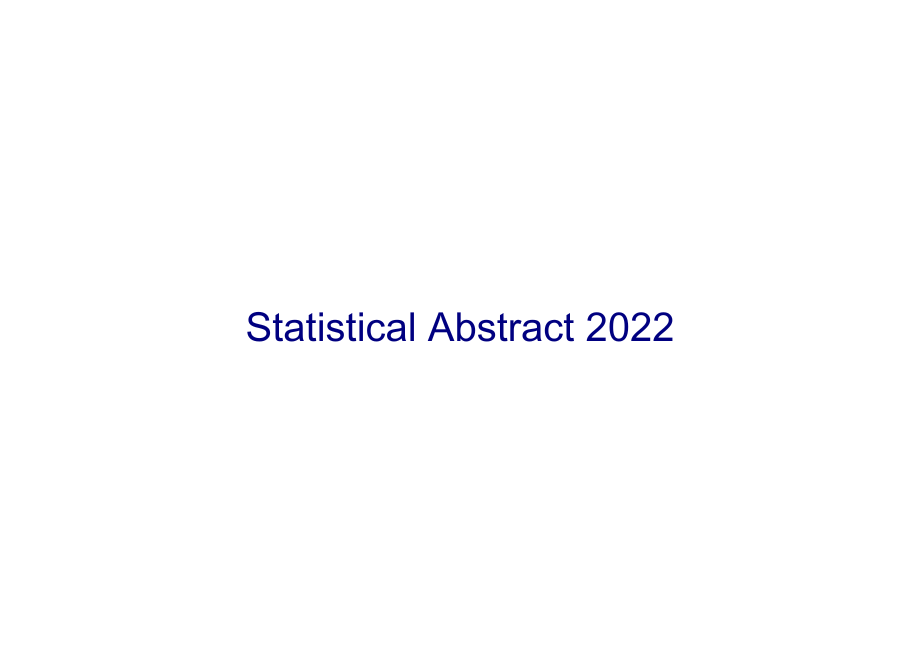 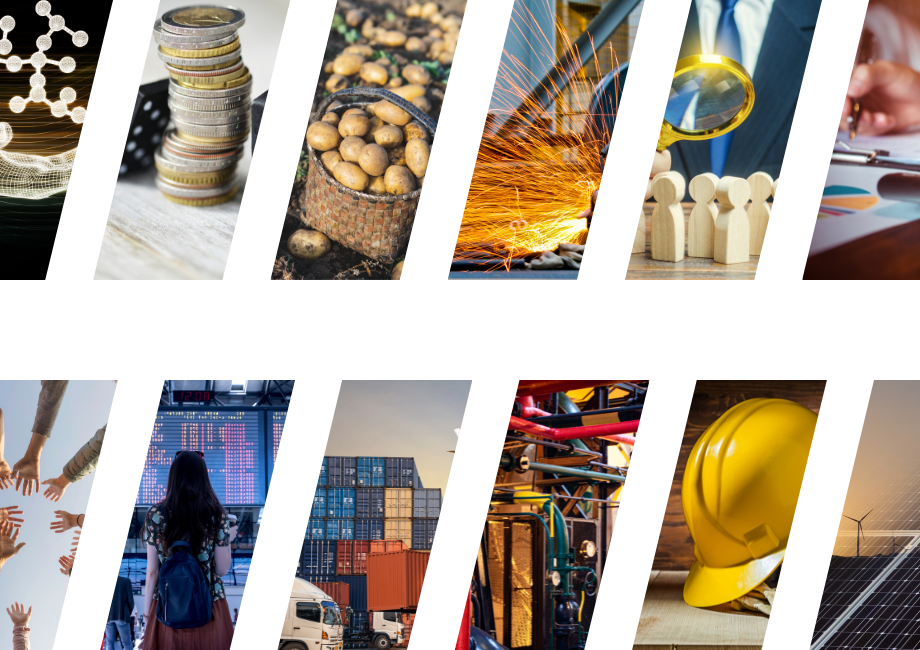 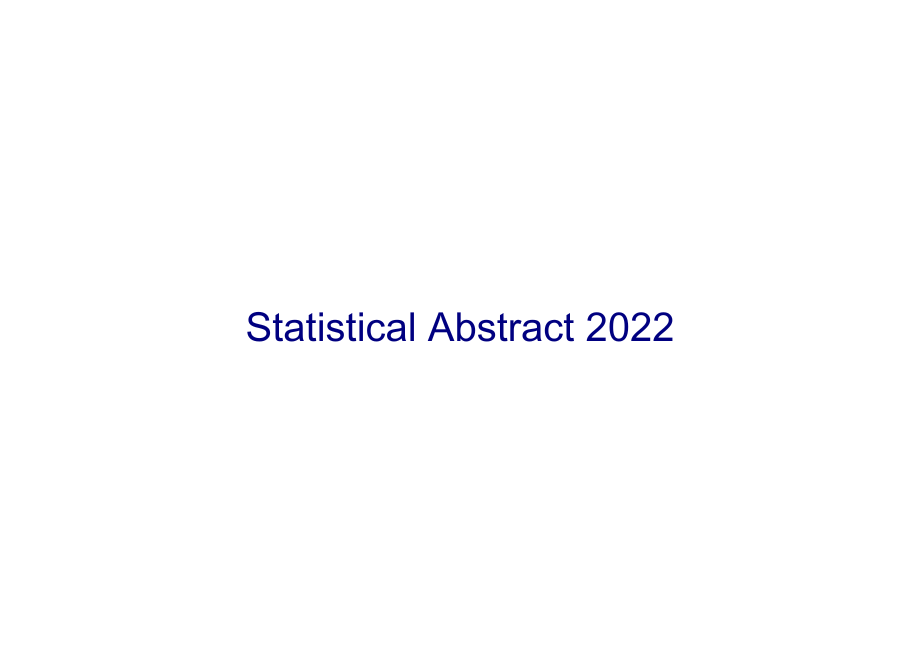 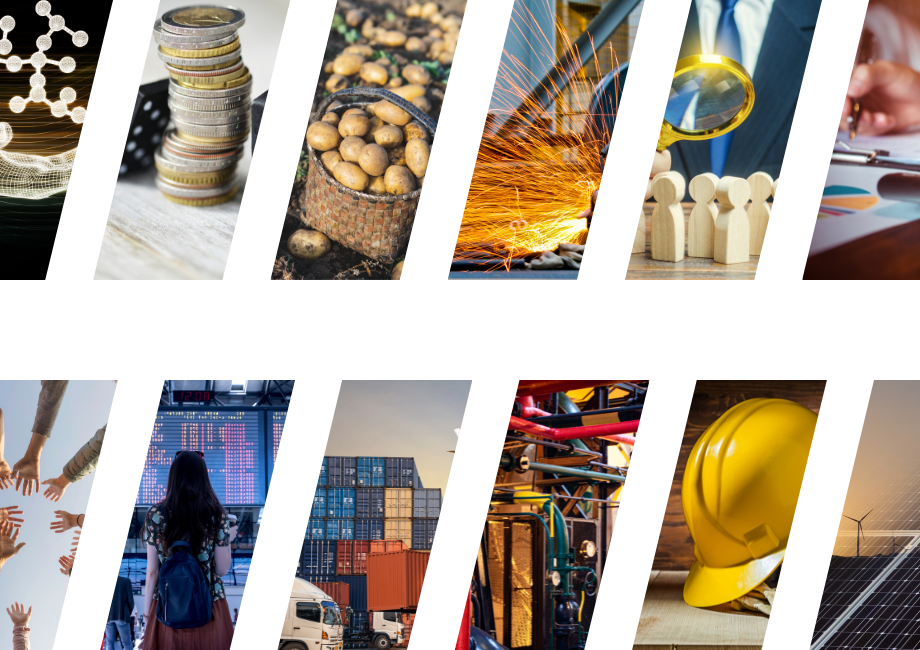 Η Επετηρίδα διατίθεται σε ηλεκτρονική μορφή στη διαδικτυακή Πύλη της Στατιστικής Υπηρεσίας και περιλαμβάνει πλήρεις χρονοσειρές στοιχείων. Τα αρχεία που περιλαμβάνουν τους πίνακες είναι διαθέσιμα σε μορφή που επιτρέπει την εύκολη επεξεργασία των στοιχείων.Για περισσότερες πληροφορίες:Στατιστική Επετηρίδα 2022 (ΕΝ)